Dimension BLEUES vous propose Une Sortie TECHNIQUE MER ROUGE Safaga EGYPTEDu vendredi 03 juin au dimanche 12 juin 2022*La COVID 19 est toujours présente, à ce jour, le club ne peut être tenu responsable des annulationsPlongée-loisir à partir du N1, Possibilité passage N2, N3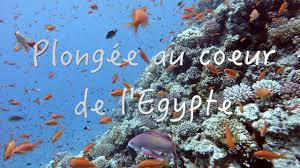 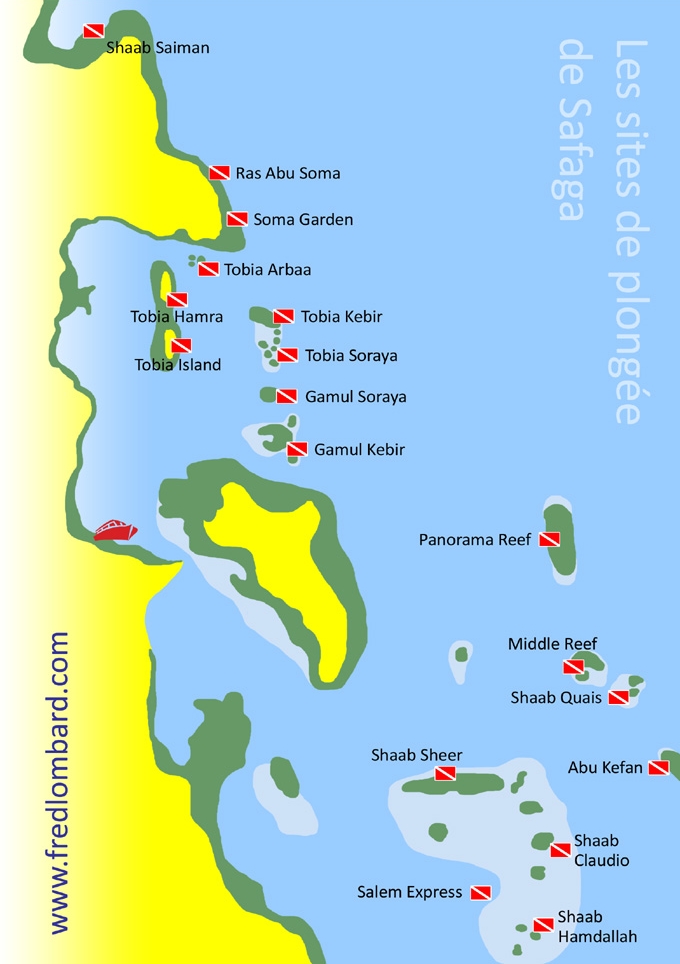 Prix : 	505 € par plongeur      (Prix à titre indicatif à ce jour)
278 € par accompagnantCe prix comprend :Les transferts aller-retour aéroport Hurghada - Safaga,L’hébergement 9 nuits en chambre double standard avec All Inclusive
Balina Paradise hôtel 4*Le forfait 7 jours/14 plongées autonomes blocs 12l air et plombs
Prix TOUT inclus à bord (repas du midi, 2 boissons à bord, thé, taxes, pourboire à l’équipage)Les prix ne comprennent pas : Le vol aller-retour (prix actuels autour de 370 €)Le visa (environ 25 €)L’encadrement moniteur (6€ / plongée)La location du matériel de plongée : 5 €/jour pour le gilet, la combinaison ou détendeur,                                   5 à 8 € /jour pour ordinateur ou lampe (selon modèle)Le NITROX (25 € /semaine) ou bouteille 15 l (8 € / jour)Dates limites Inscriptions : 28 janvier 2022Attention places limitées à 20 plongeursContact et renseignements : Ludo 0626086878Club de plongée :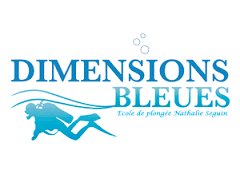 